Открытый урок  по теме: «Подготовка к написанию сочинения-рассуждения  в рамках подготовки к ОГЭ по русскому языку(выполнение задания 15.3 части 3)».Конспект урока развития речи в 8 классе.Что такое честь?Цель урока: - выявление умения учащихся понимать основную мысль прочитанного текста, выражать свою точку зрения на освещаемую тему, приводить аргументы.- усвоение учащимися одного из основных нравственных принципов, которым должны руководствоваться все люди, формирование культуры ведения беседы.Задачи:1)образовательные:  расширение и углубление знаний по культуре речи; предупреждение орфографических ошибок, умение  самостоятельно создавать собственное высказывание, обладающее всеми признаками текста, то есть смысловой цельностью и  структурной связностью; 2)развивающие:  развитие творческой, речевой и мыслительной активности, формирование умения выражать личностно-эмоциональное отношение к теме;3)воспитательные:   формирование таких нравственных качеств учащихся,   как честь, честность, милосердие, отзывчивость, человечность.Организационные формы: беседа, групповая работа, индивидуальная работа, самостоятельная работаСредства обучения: компьютер, презентацияПриёмы активизации мыслительной деятельности учащихся: анализ учебной информации, раскрытие межпредметных связей между русским языком, литературой. Выдвижение гипотез. Анализ текстаПлан урока.Ӏ. Организационный момент.Запись даты, темы урока в тетрадь.      Эмоциональный настрой.II. Собеседование с классом. Орфографическая и лексическая  работа. Расширение словарного запаса учащихся.        Задание: определить лексическое значение слова:- честь –     III. Отбор материала к сочинению. Работа с текстом: совместная и по группам.ӀV. Рефлексия.V. Домашнее задание. Написать сочинение-рассуждение на тему: «Что такое честь».Ход урока.Эпиграф на доске  (запись в тетради):«Береги честь смолоду»Тема урока: Что такое честь?Ӏ. Эмоциональный настрой. . Когда-то дружили Вода, Ветер, Огонь и Честь. Они всегда были вместе, но как-то им необходимо было на время разойтись, чтобы каждый мог заняться своими делами. При расставании стали они рассуждать, как им вновь найти потом друг друга. Вода сказала, что её можно найти там, где растёт камыш. Ветер сказал, что он всегда находится там, где трепещут листья. Огонь отметил, что его можно найти по идущему вверх дыму. Лишь одна Честь стояла молча. Поинтересовались, почему она не называет своих признаков. Она сказала: — Вы можете и расходиться, и вновь сходиться, а мне это не позволено. Тот, кто однажды расстался со мною, расстался навсегда и более со мною не встретится. 
 Как вы поняли смысл притчи?ӀӀ. Беседа с классом:Сегодня мы поговорим с вами о таком понятии,  как  честь и соберем материал к сочинению.- Как вы понимаете значение этого слова? Давайте подберем синонимы и антонимы к нему Синонимы: достоинство, доброе имя, репутация, целомудрие, безгрешностьАнтонимы: бесчестие, бесславие, позор, стыд, бессовестность.2). Крылатые выражения о честиЧесть – это внешняя совесть, а совесть это внутренняя честь.                                                                 Артур Шопенгауэр Береги платье снову, а честь смолоду.   Русская пословица Настоящая честь – это решение делать при всех обстоятельствах то, что полезно большинству людей                          Бенджамин Франклин -«Честь нельзя отнять – её можно потерять» А.П.Чехов«Не сильные лучшие, а честные. Честь и собственное достоинство – сильнее всего»       Ф.М.Достоевский« Честь – вот истинная красота.» французский писатель Ромен РолланЕсть достоинства выше знатности рода, а именно: достоинство личности»                                  А.С.ПушкинВ Священном Писании  слово, понятие чести оценивается настолько высоко, что приравнивается к святости.3).  Попробуйте сформулировать: что такое честь?(учащиеся самостоятельно формулируют определение)Обратимся к  словарю, посмотрим, насколько мы правы: одно, понравившееся запишите.Честь – категория, означающая моральную оценку индивидуума со стороны общества, а также самооценку человека. Честь — одно из нематериальных благ, принадлежащих человеку от рождения, оно неотчуждаемо и непередаваемо.
Большой юридический словарь Честь – комплексное морально-этическое и социальное понятие, связанное с оценкой таких качеств индивида, как верность, справедливость, правдивость, благородство, достоинство.
Википедия 4).  А что же даёт человеку честь?       Преимущества честиЧесть даёт силы – для преодоления даже самых сложных и грозных препятствий.Честь даёт уважение – «человек чести» с давних пор это один из самых значимых в России комплиментов благородному человеку.Честь даёт надежду – даже в безнадежной ситуации.Честь даёт свободу – от низких поступков, лжи и неискренности.Честь даёт возможности – для ничем не ограниченного духовного развития.5).  Какова роль?Даёт возможность остаться Человеком Способствует росту авторитетаЯвляется лучшей рекомендацией в любой сфере деятельностиДаёт ощущение свободы и счастья6).Как сохранить :Не допускать сделок с совестьюНе совершать проступковИметь личное мнениеВсегда помнить о чувстве собственного достоинстваЗапишем самые важные на ваш взгляд преимущества А для чего? (для комментария)7). Как проявляется  честь в повседневной жизни?Военные действия. Воинская честь – это главное качество, которое должно быть присуще хорошему воину, как рядовому, так и полководцу.Бытовые ситуации. Человек, вступившийся за слабого или оскорбленного – человек чести.Религия. Священнослужитель, подвергающийся гонениям или осуждению, но не предающий своих религиозных убеждений – человек чести.Экстремальные ситуации. Человек, который в экстремальной ситуации думает не о том, как спастись одному, но о том, как спастись вместе со всеми – человек чести. 8).Какие качества для этого нужны?  порядочность честность принципиальность справедливость  к другим и требовательность к себе Все ли мы люди, имеющие честь?9).Как воспитать в себе честь?Честь должна быть у человека с рождения; если же человек не ощущает в себе чести, ему придется приложить значительные усилия для того, чтобы стать человеком чести.Исполнение обязательств и обещаний. Человек, который приучает себя не давать невыполнимых обещаний и всегда держать слово – становится человеком чести.Психологические тренинги. Чем меньше у человека страхов и опасений, тем больше вероятность, что в сложной ситуации он проявит себя, как человек чести. Избавиться от многих страхов помогают психологические тренинги.Самосовершенствование. Если человек сумеет трезво оценить себя, увидеть негативные стороны своего характера и поставить цель преодолеть их – он на пути к тому, чтобы стать человеком чести10).Какие выражения со словом честь вы знаете?.Дело чести (какое-либо дело. Поступок. Которые надо  сделать, совершить. Иначе ваше достоинство будет задето, вы не сможете себя уважать)Честь мундира, белого халата   (официальный  авторитет, репутация военного, врачей)С честью выполнить  (сделать  очень хорошо. Добросовестно, ваша работа достойна похвалы)Жить по чести  ( поступать по совести. В соответствии с представлениями о чести)Суд чести (разбирательство чьей –то вины какой –то группой людей, а не судебным органом)Какой-то поступок делает вам честь,( то есть характеризует вас с хорошей стороны)Кодекс чести  _( комплекс правил поведения:мораль, совесть, долг, ответственность, справедливость) Честь имею                        так обычно говорят военные люди11).Что приводит к утрате  чести? ПредательствоРавнодушие ЛожьКлеветажестокостьIII. 1) Подбор материала к  сочинению.Вот каким могло быть вступление к сочинениюЗапишем  вступление к сочинению  – определение:1.Честь - это нравственный стержень человека. Истинная честь состоит в том, чтобы поступать по законам своей совести, поэтому порядочный человек в ситуации нравственного выбора, ни секунды не раздумывая, не нарушит  закон чести и справедливости.2.Я считаю, что честь — это такое поведение, которое вызывает чувство уважения у окружающих. Честь подразумевает умение поступать справедливо, без лжи, фальши, страха, не проявляя малодушия и эгоизма.3.Честь, как я понимаю, это такая нравственная ценность, которая помогает нам вести себя достойно, принимать решения по совести и не опускаться до мелких склок, зависти, жадности. Человек чести — это порядочный человек.( помимо определения у вас должен быть и комментарий к тезису:2-3 предложения, содержащие ваши размышления в соответствии с заявленным тезисом.В данном случае это могут быть размышления по поводу того, по отношению к кому  и  при каких обстоятельствах может проявляться честь ? Что может послужить причиной    бесчестия? )2).АргументацияА.с.Пушкин «Капитанская дочка» (человек чести Пётр Гринёв, бесчестный герой – Алексей Швабрин)В.А.Каверин «Два капитана»  (Саня Григорьев, Иван Львович Татаринов – капитан шхуны «Святая Мария»  - Ромашов (Ромашка,), Николай Антонович Татаринов)?3).Работа над схемой сочинения - рассуждения.Слово учителя: Итак, мы продолжаем работать над алгоритмом написания сочинения-рассуждения.Вопрос  классу:- Какова схема построения сочинения-рассуждения?Памятка № 1.1. Вступление. Определение предложенного в задании слова.2. Комментарий определения.3. Первый пример – аргумент из текста  +  комментарий.4. Второй пример -  аргумент из вашего жизненного опыта (из читательского) + комментарий.  Второй аргумент может быть от противного: о том, что люди бывают  бесчестными. Такого быть не должно!5. Вывод.ӀӀӀ.  Отбор материала к сочинению1). Анализ текста.  Готовясь  к сочинению – рассуждению, мы будем говорить сегодня о  чести в разных ее проявлениях.               Для анализа мы возьмём текст О.Павловой.(Ученик, подготовленный заранее, выразительно читает текст.)   (I)Лето.    (2)Солнце разливает мёд по сотам дворов, раскрашивает яркой зелёнкой пышные кроны деревьев. (3)Я подхожу к раскрытым окнам и на детской площадке вижу разномастную стайку мальчишек. (4)Звонкое: «На воротах Пашка и Митька!» (б)Футболисты! (б)Сейчас рассыпятся на две команды, и игра будет продолжаться до тех пор, пока мамино: «Домой!» не разобьёт последнюю пару, уже в темноте гоняющую мяч.
(7)Как    и в моём детстве.
(8)Помню,    мальчишкой идёшь по бульварам, утопленным в аромате черёмухи, и под ноги падают скрученные в тугие конусы домики гусениц-листовёрток. (9)Возьмёшь такой в руки, и, если не уснула в нём в предвкушении крыльев хозяйка, выскользнет из убежища, испуганная, повиснет на тонкой паутинке в воздухе. (10)Так и память детства: тронешь её хрупкий кокон — и подарит, встревоженная, давно забытую историю...
(II)Был    у нас во дворе дед.
(12)Обычно    он появлялся ранним утром, доходил, прихрамывая, до лавочки под тенистой раскидистой черёмухой в самом центре двора и там просиживал до самого вечера.
(13)Чей    это был дед? (14)Откуда? (15)С кем жил? (Іб)Детству не интересна старость.
(17)Для нас он был просто неизменным атрибутом летнего двора. (18)Дед никогда не заводил разговоров с нами, а мы не мешали ему, потому что постоянно убегали на школьный стадион, где до ночи считали голы с мальчишками соседнего района. (19)Там не было ворот, но с их ролью справлялись четыре палки, устанавливаемые попарно на разных краях песочного поля.
(20)Мечтать вот о такой футбольной коробке, где сейчас, по-взрослому уперев руки в колени, Пашка и Митька грудью стояли каждый за свои ворота, а с ними и за честь команды и славу лучших голкиперов школы, нам и не приходилось. (21)Поэтому день, когда чей-то отец раздобыл где-то пару настоящих ворот с белой сеткой, непродранной и не залатанной на сто рядов шнурками, стал для нас настоящим праздником. (22)Мы теперь хозяева всех чемпионатов и властители турнирного календаря!
(23)Ворота установили аккурат напротив скамейки, где сидел дед. (24)Когда работа была закончена, он медленно обошёл их, опираясь на палочку, и ушёл со двора. (25)«Согнали старика», — нахмурился мой отец.
(26)Но спустя несколько минут дед вернулся. (27)Мы не сразу заметили его, увлечённые игрой, и ему пришлось обратить на себя внимание негромким окликом:
(28)— Орлы! (29)А ну подь-ка сюда!
(30)Дед принёс нам мяч. (31)Настоящий, из чёрно-белых шестиугольников, тугой — не чета нашему затёртому серому сдутышу! (32)«Чего рты раззявили? (33)А ну на поле — марш!» (34)Из нагрудного кармана рубашки он достал настоящий судейский свисток и оглушительно, на весь двор, свистнул.
(35)Мы капитулировали. (Зб)Мальчишескую спесь, напускное презрение к футбольным советам отцов, наши позиции в мальчишеском рейтинге игроков — всё отрезал и оставил в прошлом тот свисток. (37)Наши двенадцать сердец в каждой игре до самого конца сезона того лета держали равнение на сухонькую фигурку в тени черёмухи.
(38)Дед оказался знатным стратегом и строгим судьёй. (39)Мы внимали ему не дыша, пока он в перерывах чертил на песке палочкой схемы и тихо объяснял нам, как обходить противников и прорываться к их воротам. (40)У него был слабый голос, и он не мог кричать, поэтому во время игры общался с нами свистком. (41)Резкий, пронзительный звук раздавался над двором в моменты, когда кто-то из нас проводил запрещённый приём или осмеливался схитрить или позволить себе играть вполноги. (42)Дед не выкрикивал имён, но каждый, замирая, думал: «Не мне ли свистят?», и каждому казалось, будто дед смотрит на него одного, и каждый старался не подвести старика. (43)3а какие-то три месяца лета мы стали самой честной, самой бесстрашной, дисциплинированной и почему-то самой дружной командой района.
(44)А    потом дед пропал.
(45)Мы    заметили это не сразу: наступила первая неделя сентября, школа, музыкальный театр по абонементу... (46)Вечером пятницы я пришёл домой, толкнул открытую дверь — родители, видимо, только что сами вернулись с работы — неслышно ступил в коридор и услышал, как мама со вздохом спросила отца: «Как же Коле объяснить, что деда больше нет? 
(47)—    Мама?!
(48)Она    обернулась, ахнула:
(49)—    Колечка, мы хотели сказать...
(50)...Во    всём нашем пацанячьем детстве не было слёз горше...
(51)Детство    не знает оправданий смерти...
(52)Наша    дворовая команда продержалась до самого выпускного. (53)И до самого выпускного никто из наших ни в одной игре не позволял себе на поле неспортивного поведения. (54)Нет, мы уже не боялись услышать строгий оклик свистка. (55)Самым страшным для каждого из нас было хоть на секунду дать нашему черёмуховому деду усомниться в том, что его уроки честности — перед командой, противником и, в первую очередь, перед самим собой — прошли не зря.
(По О. Павловой )2). Вопросы классу:- Какова тема этого текста?  - Назовите стиль данного текста. (Художественный).- Какой тип речи использован в тексте? (Повествование).- Какова основная мысль текста? Запишем.     Черёмуховый дед научил команду мальчишек  честности, благородству,  бесстрашию, порядочности.   3). Работа  в группах.  1-й аргумент – выбрать из прочитанного текста (цитата или № предложения). Прокомментировать.  Первые 3 ряда думают над текстом2-й  аргумент– вспомнить и записать пример  из Вашего жизненного опыта (из художественной литературы). Оформить аргумент  с использованием  выразительных средств речи: эпитетов, метафор, фразеологизмов и т.д.. 4,5, 6 ряд- Зачитать  аргументы по группам.В рассказе О. Павловой для мальчишек из дворовой футбольной команды таким стал «черёмуховый дед». Он был строгим судьёй (предл. 38), не допускал запрещённых приёмов и хитростей на поле (предл. 41). Старик научил ребят честности, бесстрашию, порядочности (предл. 43) — тому, что входит в понятие «честь». Именно она не позволяла ребятам предать память деда, когда его уже не стало (предл. 55).В прочитанном мною рассказе «черёмуховый дед» научил команду мальчишек-футболистов играть по совести, быть дружными (предл. 43). Он передал ребятам вместе с умением вести мяч ещё и благородство, желание не допускать «неспортивного поведения» на поле и в жизни (предл. 55).Гринев предстает перед нами как честный и благородный человек, несмотря на все трудности и ошибки, выполняет завет своего отца: бережет честь смолоду. Хотя Петр Гринев не раз оказывается в руках Пугачева и принимает его милость, даже находит помощь и покровительство у беглого казака, он ни разу не нарушает военной присяги, даже в тех случаях, когда это может угрожать его жизни, герой никогда не изменяет себе и людям, которые от него зависят. Пётр Гринёв , совершая ошибки, все время пытается выполнять наставления отца: “Береги честь смолоду”. Он ни разу не изменил присяге, данной императрице. Выбирая между смертью и изменой присяге, он предпочел первое. Тем не менее, он смог увидеть положительные качества в вожде антидворянского восстания: честность, благородство, мужество, ум.Ему свойственно умение отвечать за свои поступки, не перекладывать свою вину на другие плечи, не подставлять других,  ответственность, смелость,  любознательность. «Береги честь смолоду»,- именно такой эпиграф имеет повесть А.С.Пушкина «Капитанская дочка». Понятие чести стало центральным в произведении. Честь – это и порядочность, нравственная чистота  героев, таких как П.Гринёв, его родители, вся семья капитана Миронова; это и воинская честь, верность присяге, это, по большому счёту, любовь к РодинеЧесть – это одно из высоких нравственных качеств личности. Оно формируется с детства. Читатель видит, как в семье Гринёвых понятие чести было основой характера отца Петруши. Несмотря на то, что Пётр, как и все дети, любил пошалить, но в нём воспитали главное — человеческое достоинство, порядочность, а это и есть честь. Герой проявляет её и возвратив карточный долг, и не унизившись предательством, как это сделал Швабрин (Гринёв Пугачёву: «Я придворный дворянин; я присягал государыне императрице: тебе служить не могу»)     Два капитана – Саня Григорьев и Татаринов. Их объединяет порядочность, нравственная чистота. Ещё мальчишкой Саня заинтересовался судьбой пропавшей экспедиции Татаринова. Впоследствии он пытается узнать правду о ней, восстановить честное имя капитана. Он узнаёт, что команда Татаринова открыла новую Северную землю, что виновником гибели людей стал двоюродный брат капитана — Николай Антонович. Именно он недобросовестно подготовил снаряжение для экспедиции, что стало причиной гибели людей. . При любых испытаниях необходимо не терять человеческого достоинства, оставаться человеком чести, преодолевать препятствия и двигаться вперёд, как это дела  Саня Григорьев   вромане «Два капитана».Саня Григорьев и капитан Татаринов - это люди чести, долга, мужественные и уверенные,  целеустремленные и находчивые. Такие люди вызывают у нас чувство восхищения и гордости. Рядом с такими людьми живется уверенно и спокойно. На таких людей хочется равняться.4).Слово учителя:   вывод к сочинению – это общий итог, подтверждающий выдвинутый тезис, без него рассуждение будет незаконченным. Вывод должен быть связан по смыслу с тезисом.Памятка № 2. 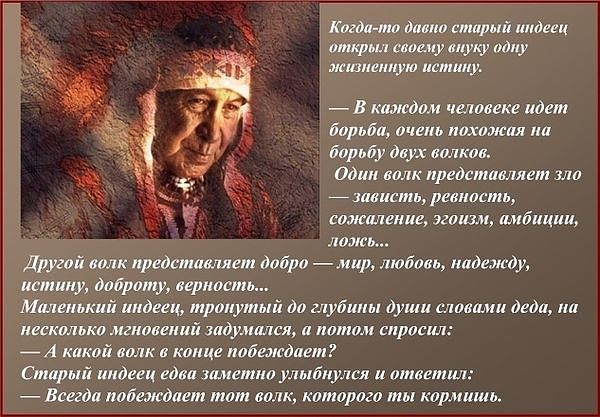 Объясните смысл притчи..ӀV. Рефлексия.  :  Что значит иметь честь?- быть альтруистами;- бороться с эгоизмом;- делиться теплом;- нести ответственность;- будем испытывать стыд при виде того, что кажется аморальным;- совесть -  мера человечности.             V. Задание на дом:    написать сочинение – рассуждение  на тему: «Что такое  честь?», взяв в качестве тезиса данное Вами определение.честь —  внутреннее нравственное достоинство человека, доблесть, честность, благородство души и чистая совесть. Человек с честью, незапятнанной чести. (словарь В. Даля)честь — Достойные уважения и гордости моральные качества человека; его соответствующие принципы (толковый словарь С. Ожегова)честь — Хорошая, незапятнанная репутация, доброе имя (толковый словарь С. Ожегова)Клише для сочинения 15.3. ОГЭ по русскому языкуКлише для сочинения 15.3. ОГЭ по русскому языкуЧасть (абзац)Клише (типовые схемы словосочетаний и предложений)1. ТезисНа мой взгляд, человечность - это...(или)
Я думаю, что честь - это... (или)
Что такое честь? Немногие над этим размышляют. Я считаю, что...2. Аргумент 1Обратимся к тексту О.Павловой, в котором говорится о... (или)В тексте О.Павлова поднимает проблему...
В предложении № ... автор говорит о том, что... (или)3. Аргумент 2Проявления чести мы часто встречаем и в повседневной жизни.  Например, ….Свое мнение я могу подтвердить примером  из  произведения В.Каверина «Два капитана»
В жизни мы часто наблюдаем... 
Однажды я был свидетелем события, которое... Как-то раз..В романе В.Каверина….В повести А.С.Пушкина «Капитанская дочка»….4. Заключение
Таким образом, ... 
Итак, …